KEPUTUSAN KEPALA UNIT PELAKSANA TEKNIS PUSKESMAS KERJONomor : 449.1 / 10 TAHUN 2022TENTANGTIM AUDIT INTERNALUNIT PELAKSANA TEKNIS PUSKESMAS KERJOKEPALA UNIT PELAKSANA TEKNIS PUSKESMAS KERJO,                                                                     Ditetapkan di  : Kerjo                                                                     Pada tanggal   : 5 Januari 2022                                                                     KEPALA UNIT PELAKSANA TEKNIS                                                                      PUSKESMAS KERJO    SITI MAHFUDAHPembina Tk INIP. 19770913 200604 2 020LAMPIRAN IKEPUTUSAN KEPALA  UNIT PELAKSANA TEKNIS PUSKESMAS KERJO NOMOR 449.1/10 TAHUN 2022 TENTANG TIM AUDIT INTERNAL UNIT PELAKSANA TEKNIS PUSKESMAS KERJOSUSUNAN TIM AUDIT INTERNAL PUSKESMAS KERJO                                                                     KEPALA UNIT PELAKSANA TEKNIS                                                                     PUSKESMAS KERJO    SITI MAHFUDAH    Pembina TK I    NIP 19770913 200604 2 020LAMPIRAN IIKEPUTUSAN KEPALA UNIT PELAKSANA TEKNIS PUSKESMAS KERJO NOMOR 449.1 / 10   TAHUN 2022 TENTANG TIM AUDIT INTERNAL UNIT PELAKSANA TEKNIS PUSKESMAS KERJOURAIAN TUGAS,WEWENANG DAN TANGGUNGJAWAB TIM AUDIT INTERNALUPT PUSKESMAS KERJO URAIAN TUGASMenyusun rencana kerja audit internal Unit Pelaksana Teknis Puskesmas KerjoMenyusun jadwal pelaksanaan audit internal Unit Pelaksana Teknis Puskesmas KerjoMenyampaikan pemberitahuan pelaksanaan audit internal kepada Unit Kerja yang akan dilakukan audit.Melakukan Audit Internal kinerja pelayanan Unit Pelaksana Teknis Puskesmas Kerjo Menyusun laporan audit internal sesuai format yang ada pada Pedoman Audit InternalMelaporkan hasil temuan audit kepada Kepala Puskesmas Kerjo dan kepada Unit Kerja yang diaudit.Mengikuti rapat tinjauan manajemen guna menindaklanjuti hasil temuan auditWEWENANGMelakukan Audit Internal kinerja pelayanan Unit Kerja di Unit Pelaksana Teknis Puskesmas KerjoMembuat Standart Operating Prosedur (SOP) Audit InternalMelakukan telaah dokumen Memasuki dan Melakukan pemeriksaan ke ruang pelayanan/ Unit KerjaMeminta dan mengambil data di Unit Kerja/ Tempat pelayananMenyampaikan laporan hasil audit kepada Kepala Unit Pelaksana Teknis Puskesmas KerjoTANGGUNGJAWABTim Audit Internal bertanggung jawab kepada Kepala Unit Pelaksana Teknis Puskesmas KerjoTim Audit Internal secara administratif dan fungsional bertanggung jawab seluruhnya terhadap pelaksanaan Audit Internal di Unit Pelaksana Teknis Puskesmas Kerjo                                                                     KEPALA UNIT PELAKSANA TEKNIS                                                                     PUSKESMAS KERJO    SITI MAHFUDAH    Pembina TK I    NIP 19770913 200604 2 020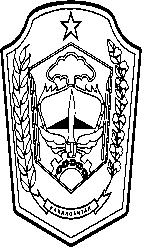 PEMERINTAH KABUPATEN KARANGANYARDINAS KESEHATANUPT PUSKESMAS KERJOAlamat :  Sumberejo, Kerjo, Karanganyar. Telp (0271) 6493005Email : puskesmaskerjo@gmail.com Kode pos : 57753Menimbang:a.bahwa dalam rangka upaya peningkatan mutu serta pencapaian indikator kinerja di Unit Pelaksana Teknis Puskesmas Kerjo, diperlukan adanya upaya pengendalian mutu yang diterapkan, diwujudkan dalam kegiatan monitoring dan penilaian kinerja: yang maka dipandang perlu membentuk Tim Audit Internal Unit Pelaksana Teknis Puskesmas Kerjo;bbahwa monitoring dan penilaian kinerja dilakukan sebagai wujud akuntabiltas dalam memberikan pelayanan kepada masyarakat, berbagai mekanisme monitoring  dan penilaian kinerja dilakukan baik melalui supervisi, laporan capaian kinerja,   audit, lokakarya mini;cbahwa Audit internal merupakan salah satu mekanisme untuk menilai kinerja Puskesmas yang dilakukan oleh Tim Audit Internal yang dibentuk oleh Kepala Puskesmas berdasarkan standar/kriteria/ target yang ditetapkan;dbahwa berdasarkan pertimbangan sebagaimana dimaksud dalam huruf a, huruf b, dan huruf c diatas, maka perlu menetapkan Surat Keputusan UPT Kepala Puskesmas Kerjo tentang Penetapan Tim Audit Internal UPT Puskesmas Kerjo;Mengingat:Undang-Undang Republik Indonesia Nomor 36 Tahun 2009 tentang Kesehatan (Lembaran Negara Republik Indonesia Tahun 2009 Nomor 144, Tambahan Lembaran Negara Republik Indonesia Nomor 5063);Peraturan Menteri Kesehatan Nomor 46 tahun 2015 Akreditasi Puskesmas, Klinik Pratama, Tempat Praktek Mandiri Dokter dan Tempat Praktek Mandiri Dokter Gigi;Peraturan Menteri Kesehatan Nomor 04 tahun 2019 tentang Standar Teknis Pemenuhan Mutu Pelayanan Dasar Pada Standar Pelayanan Minimal Bidang Kesehatan;Peraturan Menteri Kesehatan Nomor 43 tahun 2019 tentang Pusat Kesehatan  Masyarakat.Undang-Undang Republik Indonesia Nomor 36 Tahun 2009 tentang Kesehatan (Lembaran Negara Republik Indonesia Tahun 2009 Nomor 144, Tambahan Lembaran Negara Republik Indonesia Nomor 5063);Peraturan Menteri Kesehatan Nomor 46 tahun 2015 Akreditasi Puskesmas, Klinik Pratama, Tempat Praktek Mandiri Dokter dan Tempat Praktek Mandiri Dokter Gigi;Peraturan Menteri Kesehatan Nomor 04 tahun 2019 tentang Standar Teknis Pemenuhan Mutu Pelayanan Dasar Pada Standar Pelayanan Minimal Bidang Kesehatan;Peraturan Menteri Kesehatan Nomor 43 tahun 2019 tentang Pusat Kesehatan  Masyarakat.M E M U T U S K A NM E M U T U S K A NM E M U T U S K A NM E M U T U S K A NMenetapkan:KEPUTUSAN KEPALA UNIT PELAKSANA TEKNIS PUSKESMAS KERJO TENTANG PENETAPAN TIM AUDIT INTERNAL.KEPUTUSAN KEPALA UNIT PELAKSANA TEKNIS PUSKESMAS KERJO TENTANG PENETAPAN TIM AUDIT INTERNAL.KESATU:Tim Audit Internal Unit Pelaksana Teknis Puskesmas Kerjo bertanggung jawab terhadap pelaksanaan Audit Internal di Unit Pelaksana Teknis Puskesmas Kerjo.Tim Audit Internal Unit Pelaksana Teknis Puskesmas Kerjo bertanggung jawab terhadap pelaksanaan Audit Internal di Unit Pelaksana Teknis Puskesmas Kerjo.KEDUA:Susunan Tim Audit Internal sebagaimana dimaksud pada Diktum Kesatu tercantum dalam lampiran I  yang merupakan bagian tidak terpisah dari Keputusan iniSusunan Tim Audit Internal sebagaimana dimaksud pada Diktum Kesatu tercantum dalam lampiran I  yang merupakan bagian tidak terpisah dari Keputusan iniKETIGA:Uraian Tugas, Wewenang dan Tanggung Jawab Tim Audit Internal Unit Pelaksana Teknis Puskesmas Kerjo tercantum  dalam  lampiran II yang merupakan bagian tidak terpisah dari Keputusan ini.Uraian Tugas, Wewenang dan Tanggung Jawab Tim Audit Internal Unit Pelaksana Teknis Puskesmas Kerjo tercantum  dalam  lampiran II yang merupakan bagian tidak terpisah dari Keputusan ini.KEEMPAT:Surat  Keputusan  ini  berlaku  sejak  tanggal  ditetapkan dan   apabila di kemudian hari terjadi perubahan dan kesalahan akan   dilakukan perbaikan sebagaimana mestinya.Surat  Keputusan  ini  berlaku  sejak  tanggal  ditetapkan dan   apabila di kemudian hari terjadi perubahan dan kesalahan akan   dilakukan perbaikan sebagaimana mestinya.NONAMA/NIPJABATAN1Titik Muslikhah H, Amd KebNIP. 19751215 200604 2 017Ketua merangkap Anggota2.Hartini, A.Md.FarmNIP. 19680508 199203 2 013Anggota3. Noer Indarni,Amd KebNIP. 19770822 201905 2 001Anggota4.Didik Verry AriyantoNIP. 19810405 201101 1 014Anggota5.Suyani, A.Md KepNIP. 19801231 201406 2 003Anggota6.Yulis Setyowati, A.MgNIP. 19810721 200501 2 011Anggota7.Kurotul Naim, Amd KebNIP. 19920107 201903 2 019Anggota8.Muhammad Adi P, A.MdNIP. 19941206 202012 1 008Anggota9.Isti Noer Rohmah, A.Md.KepAnggota10Bhima Putra Dewangga, SEAnggota